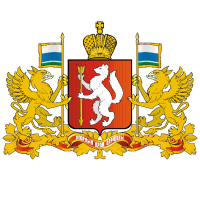 НАВИГАТОР ДОПОЛНИТЕЛЬНОГООБРАЗОВАНИЯ СВЕРДЛОВСКОЙ ОБЛАСТИДорогие ребята и их родители!В Свердловской области с 01.01.2022 г. действует Навигатор дополнительного образования https://66.навигатор.детиНавигатор дополнительного образования – это единая система кружков, секций и объединений для детей в возрасте от 5 до 18 лет. Здесь представлены программы художественной, естественно-научной, физкультурно-спортивной и технической направленности.Этот сайт даст возможность детям выбирать занятия по интересам, а родителям – быстро записать своего ребенка в понравившиеся ему кружки и секции. Регистрация на портале дает право на получение сертификата персонифицированного финансирования дополнительного образования ребенка.ДЛЯ РЕГИСТРАЦИИ НУЖНО ВЫПОЛНИТЬ НЕСКОЛЬКО ПРОСТЫХ ШАГОВ:              Зарегистрировать себя и ребенка на сайте https://66.навигатор.дети              Подать заявку на понравившуюся программу.             Дождаться письма на электронную почту, подтвердить заявку на                                                                                                               регистрацию.	              Подписать договор на обучение можно в личном кабинете.ДОПОЛНИТЕЛЬНОЕ ОБРАЗОВАНИЕ СТАЛО ЕЩЕ ДОСТУПНЕЕЧТО ТАКОЕ СЕРТИФИКАТ?Сертификат – персональная гарантия государства получения ребенком бесплатного дополнительного образования по его выбору. Это не бумажный документ, а электронная запись в Навигаторе.